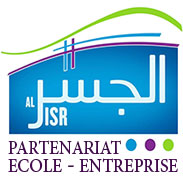 L’association Al Jisr recrute un(e) chef de projet Green chipL’Association Al Jisr qui a l’insigne privilège d’être placée sous la Présidence d’Honneur de sa majesté le Roi Mohammed VI, se fixe pour mission de soutenir l’Ecole dans son effort de réhabilitation et de mise à niveau ainsi que de contribuer à l’amélioration des performances du système éducatif dans notre pays, conformément à l’esprit de la Charte Nationale de l’Education et de la formation et aux orientations et directives du Ministère de l’éducation Nationale.L’association œuvre en particulier à la sensibilisation du réseau entrepreneurial pour une plus grande implication dans l’éducation et la formation professionnelle via des programmes d’accompagnement vers la formation et l’employabilité de jeunes décrocheurs.En 2010, Al jisr créé le programme Green Chip qui vise à former des jeunes déscolarisés au métier d’Agent en Maintenance Informatique. Dans le cadre de ce programme, Al Jisr a créé une filière de recyclage des ordinateurs usagés. Le matériel informatique usagé est collecté et trié. Le matériel réutilisable est acheminé vers l’Atelier-Revalorisation pour être remis à niveau (nettoyé, réparé, testé et emballé) et offert aux écoles publiques marocaines qui en ont fait la demande. Cela permet donc de réduire la fracture numérique en milieu scolaire mais aussi de redonner une 2ème vie à du matériel encore fonctionnel et de lutter ainsi pour la protection de l’environnement et contre le gaspillage.Pour suivre et développer les activités du programme Green chip, l’association Al jisr recrute un( e ) Chef de projet Green chip, dont la mission et les responsabilités sont détaillées ci-dessous :MissionPlacé sous la responsabilité hiérarchique de la DG le l’association Al jisr, le(a) chef de projet Green chip a pour mission d’assurer le déploiement et le bon déroulement du projet  Green chip sur le site de Casablanca.ResponsabilititésEncadrement du déploiement du projet Green chip :- Assurer la mise en œuvre du projet conformément aux termes des propositions de partenariat et ce, sous tous les aspects- Planifier, organiser et piloter toutes les actions prévues dans le projet- Assurer l’encadrement de l’équipe du projet et son recrutement le cas échéant- Assurer l’encadrement pédagogique des formateurs / animateurs / coach- Assurer la coordination avec les partenaires du projet (Entreprises, enseignants, OFPPT, parents…)- Assurer le suivi du bon déroulement du projet et de ses activités sur le terrain, à traversnotamment :une présence régulière sur le terrainl’encadrement des formateurs / animateurs sur les volets pédagogique / opérationnella participation à l’élaboration, l’organisation et l’animation des formations et desprogrammes d’accompagnement des apprentisRédaction des Rapports et analyse mensuelle des indicateurs et informations remontées du terrain (absences, abandons, suivi de la programmation, évènements…)Veiller à la consolidation des partenariats avec les bailleurs de fonds et autres partenaires du projet et assurer l’interface avec tous les acteurs locauxRecueillir tous les éléments nécessaires à la communication du projetSuperviser la gestion administrative, logistique et financière du projet en collaboration avec la DG de l’association et la Direction Administrative et Financière de l’association et dans le respect des procédures Al jisrReporting :- Elaborer les rapports mensuels opérationnels et pédagogiques- Rédiger les comptes rendus des visites terrain dans le respect des délais- Réaliser le reporting du projet pour les bailleurs de fonds- Elaborer tous les reporting requis relatifs aux activités du projet.Evaluation :- Organiser les évaluations des formateurs  selon les procédures prédéfinies de l’association- Participer à la mise en place d’un système d’évaluation de l’effet du projet sur les jeunes NEETS- Participer à la réalisation du bilan de fin d’année du projet- Participation à l’amélioration du contenu pédagogique des ateliers soft skill, et démantèlement en collaboration avec l’équipe du projet :- Participer à l’élaboration des cadres de référence annuels et élaborer des documents pédagogiques nécessaires au bon fonctionnement du projet (guide du l’apprenti, outilsPédagogiques multi-supports…)- Participer à l’élaboration des contenus pédagogiques liés à toutes nouvelles activités oucomposantes du projet (programme associatif, programme de mobilisation des partenaires…)Profil requisFormation et expérience :- Diplômé de niveau bac + 5 dans l’un des domaines suivants : Ingénieurs, école de commerce, gestion de projet, communication, économie, gestion, développement durable, informatique…- Expérience minimale de 2  années dans la gestion de projet- Expérience minimale de 2 années en formation- Expérience minimale de 2 années en management d’équipes- Une expérience associative serait un plusQualités requises :Fibre associative Très bon relationnelRigueur et Fortes capacités d’assimilationPassionné par la création d’impact social et environnementalCapacités à planifier et prioriser / très bon sens de l’organisationCapacités de synthèse et d’analyseTrès bonne maîtrise du français et la maîtrise de l’arabe (oral et écrit)Fort niveau d’engagement et grandes capacités de travailConnaissance en projet de recyclage et économie circulaireConditionsMission basée à Casablanca au siège de l’association avec déplacements possible dans les régions d’intervention.- Contrat à Durée Indéterminé - Date de prise de fonction : Les personnes intéressées pourront postuler en envoyant un dossier complet de candidature(CV et lettre de motivation) par mail à l’adresse recrutement@aljisr.ma en précisant dansle titre du mail « candidature pour le poste de chef de projet Green chip».